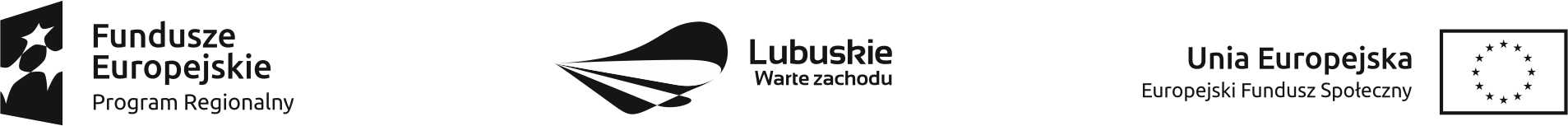 				Zielona Góra , 14.03.2022 r. OR.273.2.2022Wykonawcy zainteresowani udziałem 
w nw. postępowaniuINFORMACJAudostępniana na podstawie art. 222 ust 4 ustawy z dnia 11 września 2019 r.  Prawo zamówień publicznych (Dz.U. z 2021 r. poz. 1129 ze zm.)Kwota jaką Zamawiający zamierza przeznaczyć na realizację zamówienia pn. „Dostawa pomocy dydaktycznych – elementy wyposażenia i narzędzia”wynosi : 9 488,00 zł brutto